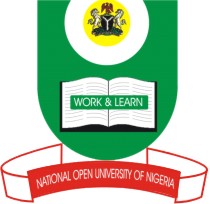 NATIONAL OPEN UNIVERSITY OF NIGERIAUniversity Village, 91 Cadastral Zone, NnamdiAzikwe Expressway, Jabi, AbujaFACULTY OF SCIENCE DEPARTMENT OF COMPUTER SCIENCEJULY 2018 EXAMINATIONSCIT309: Computer Architecture			Credit Units: 3Instruction: Answer Question 1 (22 marks) and any other four questions each carrying 12 marks							Time: 2½ hours1a)	List and briefly describe the features provided to facilitate DMA transfers from I/O processors in a multiprocessor system. (6 marks)b)	State and discuss the rules for building a RISC machine.(8 marks)c) 	State the characteristics of a CISC machine.(3 marks)d)	List the key characteristics of a symmetric multiprocessor (SMP) system. (5 marks)2a) 	State the common types of scheduling.(6 marks)b) 	What do understand by "Thread"?	(2 marks)c) 	State and briefly explain the basic tasks performed by a micro-programmed control unit?(4 marks)3a) 	With the aid of an illustrative diagram, explain the five-state process model. (10 marks)b) 	State the basic functions that a computer can perform. (2 marks)4a) 	Explain what is meant by a hardwired control unit.(3 marks)b) 	State the major difference between a hardwired and a micro-programmed control unit. (2 marks)c) 	Using well-labeled diagram only,  illustrate a typical machine instruction fetch-execute cycle. (7 marks)5a) 	Briefly describe the following:Dual core processor chip.						[2 marks]L2 cache.								[2 marks]System control element (SCE).					[2 marks]iv. 	Main store control (MSC).						[2 marks]v.	Memory card.								[2 marks]b) 	Explain what is meant by Micro-operation.	(2 marks)6a) 	Briefly discuss the important issues in the design of instruction sets.	(7½ marks)b) 	Using a well-labelleddiagram,give the general model of the control unit showing all of its inputs and outputs.	(4½ marks)